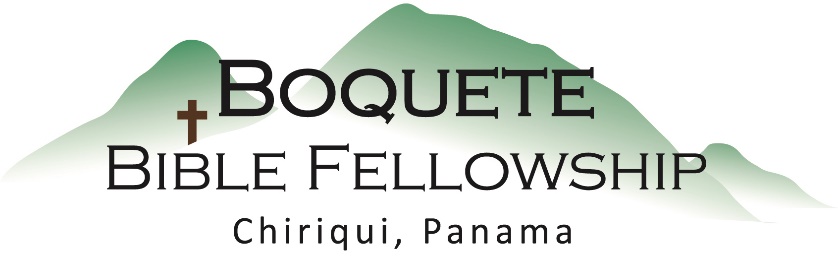 Adoración Dominical – 20 de noviembre, 2022Bienvenida y anunciosOración de limpieza: Salmo 139:23-24Llamado a la adoración Colosenses 3:15-16Adoración a través del canto Adoración a través de las ofrendasOración de iluminaciónSermón: Romanos 2:17-22 – El Peligro del ConocimientoRespuestaBendición: 2 Pedro 3:18Anuncios para esta semanaEstudio bíblico de los miércoles – No habrá estudio Bíblico esta semana, se reanudará la siguiente semana, 30 de noviembre. Las Grabaciones de estudios pasados están disponibles online.Estudio Bíblico para las damas – No habrá estudio esta semana, se reanudará la semana siguiente, 1 de diciembre.Boletín Informativo – ¿Está usted en la lista para recibir el boletín? Esta es la forma principal de comunicar lo que sucede durante la semana. Puede apuntarse en la mesa de bienvenida y también obtener una etiqueta de identificación. Romanos 2:17-24 (NBLA) – El peligro del conocimientoPero si tú, que llevas el nombre de judío y te apoyas en la ley; que te glorías en Dios 18 y conoces Su voluntad; que apruebas las cosas que son esenciales[a], siendo instruido por la ley, 19 y te confías en que eres guía de los ciegos, luz de los que están en tinieblas, 20 instructor[b] de los necios, maestro de los faltos de madurez[c]; que tienes en la ley la expresión misma del conocimiento y de la verdad, 21 tú, pues, que enseñas a otro, ¿no te enseñas a ti mismo? Tú que predicas[d] que no se debe robar, ¿robas? 22 Tú que dices que no se debe cometer adulterio, ¿adulteras? Tú que abominas a los ídolos, ¿saqueas templos?[e] 23 Tú que te jactas de la ley, ¿violando la ley deshonras a Dios? 24 Porque tal como está escrito: «El nombre de Dios es blasfemado entre los gentiles por causa de ustedes».Notas del SermónLos judíos poseían un falso sentido de seguridad en Dios porque:1.) Ellos __sabían__ lo que había que hacer.Aplicación: No todo es cuestión de __conocimiento__.2.) __Enseñaron__ las cosas correctas. ¿Cómo puedo tener la seguridad de la salvación?